INDICAÇÃO Nº 2339/2019Sugere ao Poder Executivo Municipal a troca de gradil em bueiro por tampa de concreto. Excelentíssimo Senhor Prefeito Municipal, Nos termos do Art. 108 do Regimento Interno desta Casa de Leis, dirijo-me a Vossa Excelência para sugerir que, por intermédio do Setor competente, analise as possibilidades para executar a troca de tampa de bueiro de grade para tampa de concreto na Rua da Bondade, 417, no bairro Vista Alegre. Justificativa:Moradores e comerciantes do bairro Vista Alegre procuraram por este vereador para apresentar a necessidade de trocar o gradil do bueiro no endereço acima citado por tampa de concreto. Desta forma, pedimos analise de responsáveis para atender tal solicitação popular. Atualmente o bueiro está com as pontas de fixação se soltando aos poucos, levando riscos a pedestres. Plenário “Dr. Tancredo Neves”, em 04 de julho de 2019.Ducimar de Jesus Cardoso“Kadu Garçom” - vereador -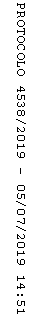 